At Hendryx Mortuaries, we understand that the support of our community is the reason for our success. 
We believe in the community we serve and believe in giving back to the individuals who have given us so much. 
In order provide this support, we strive to seek out opportunities in order to provide this support by listening to the members of the community and what they need in order to create a better, more successful place for all of us to live. While we are not able to serve every request immediately due to the number of requests we receive, we do want to hear from you. 
If you or your organization would like to be considered for a donation/sponsorship request from Hendryx Mortuaries, please complete the application below and mail or fax the information to our office. 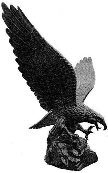 Hendryx Mortuaries 11636 E. Washington St., Indianapolis, IN 46229; fax # (317)894-7315After we receive your information, you will be notified via phone or formal letter, regarding our response to your request.Please know that your requests are important to us. We hope to be able to support as many organizations as possible, but may not be able to support a certain event/organization this year due to prior assistance being given to another group. REQUEST FOR DONATION/SPONSORSHIP – PLEASE PRINTREQUEST FOR DONATION/SPONSORSHIP – PLEASE PRINTREQUEST FOR DONATION/SPONSORSHIP – PLEASE PRINTREQUEST FOR DONATION/SPONSORSHIP – PLEASE PRINTREQUEST FOR DONATION/SPONSORSHIP – PLEASE PRINTCONTACT NAME:CONTACT NAME:CONTACT NAME:CONTACT NAME:DATE:ORGANIZATION/EVENT BENEFITING:ORGANIZATION/EVENT BENEFITING:ORGANIZATION/EVENT BENEFITING:ORGANIZATION/EVENT BENEFITING:PHONE:ADDRESS:ADDRESS:ADDRESS:ADDRESS:FAX #:CITY:CITY:STATE:ZIP CODE:EMAIL:HAVE YOU APPLIED FOR OR BEEN SPONSORED BY US IN THE PAST?HAVE YOU APPLIED FOR OR BEEN SPONSORED BY US IN THE PAST?HAVE YOU APPLIED FOR OR BEEN SPONSORED BY US IN THE PAST?HAVE YOU APPLIED FOR OR BEEN SPONSORED BY US IN THE PAST?TAX ID EXEMPT #:DONATION
REQUESTNAME OF EVENT:
NAME OF EVENT:
NAME OF EVENT:
DATE OF EVENT:DONATION
REQUESTBRIEF DECRIPTION OF EVENT:BRIEF DECRIPTION OF EVENT:BRIEF DECRIPTION OF EVENT:FUNDS OR MERCHANDISE REQUESTED:ADVERTISING 
REQUESTNAME OF PUBLICATION:NAME OF PUBLICATION:NAME OF PUBLICATION:DATE OF PUBLICATION:ADVERTISING 
REQUESTBRIEF DESCIPTION OF PUBLICATION:BRIEF DESCIPTION OF PUBLICATION:BRIEF DESCIPTION OF PUBLICATION:LIST SIZING & PRICING SPECIFICATIONS:METHOD IN WHICH HENDRYX MORTUARIES BE RECOGNIZED FOR OUR SUPPORT:
(VIA PRINT, VERBAL, WEB POSTING ETC.) METHOD IN WHICH HENDRYX MORTUARIES BE RECOGNIZED FOR OUR SUPPORT:
(VIA PRINT, VERBAL, WEB POSTING ETC.) METHOD IN WHICH HENDRYX MORTUARIES BE RECOGNIZED FOR OUR SUPPORT:
(VIA PRINT, VERBAL, WEB POSTING ETC.) METHOD IN WHICH HENDRYX MORTUARIES BE RECOGNIZED FOR OUR SUPPORT:
(VIA PRINT, VERBAL, WEB POSTING ETC.) METHOD IN WHICH HENDRYX MORTUARIES BE RECOGNIZED FOR OUR SUPPORT:
(VIA PRINT, VERBAL, WEB POSTING ETC.) SIGNATURE OF REQUESTING INDIVIDUAL:DATE: